附件2：2021年度面向全国部分重点高校招录选调生笔试考场安排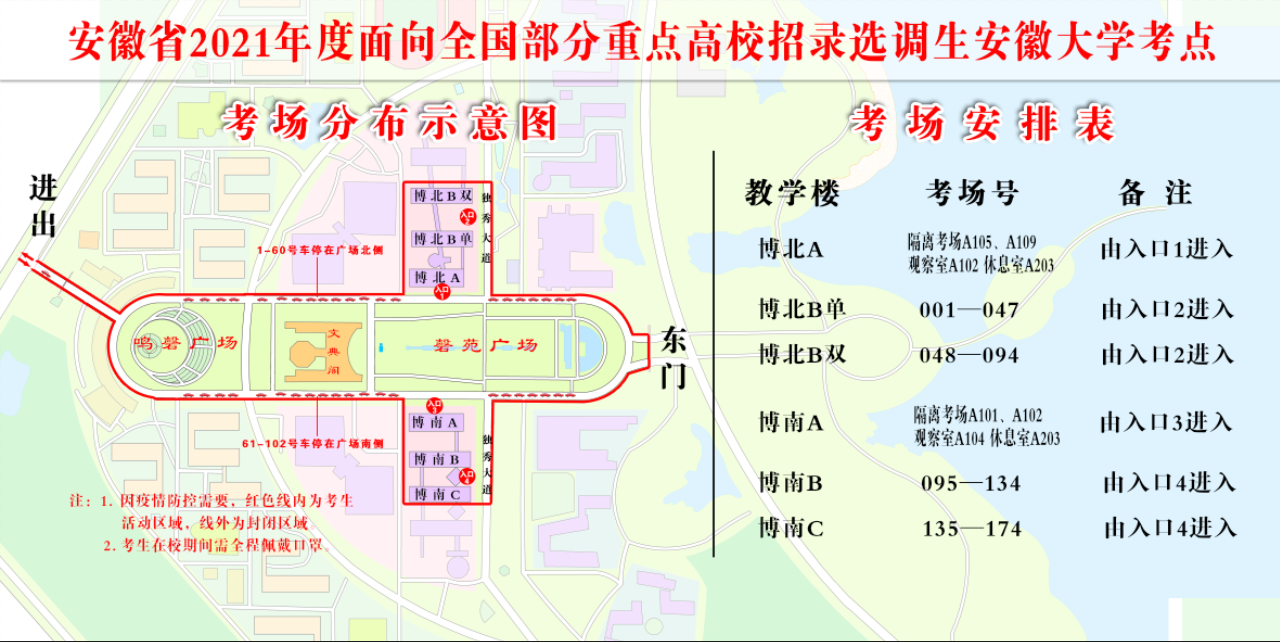 